«Изонить» (7 – 8 лет)      Занятие  1 группа -  09.12.2020 Тема занятия «Снеговик»Ход занятия:Теоретическая часть. Просмотри видео инструкцию: https://www.youtube.com/watch?v=3gHH9fvSP3A Практическая работа. Подготовь материалы и инструменты для работы. Рассмотри основные элементы узора.Вспомни правила техники безопасности при работе с иголками и булавками.Вспомни правила техники безопасности при работе с ножницами.Не забывай о правильной посадке во время работы!Выполни творческое задание по схеме: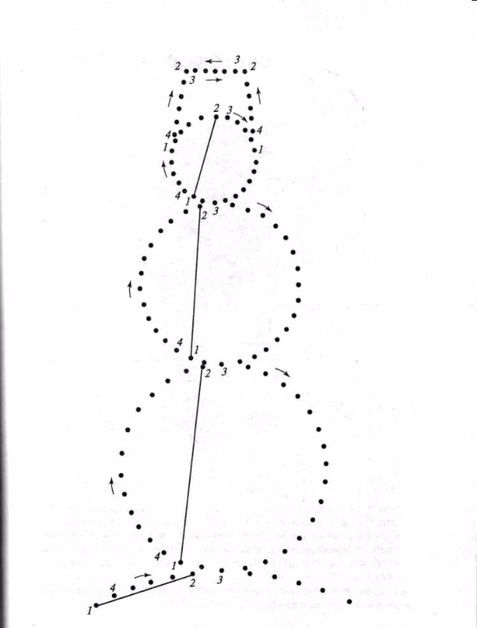 